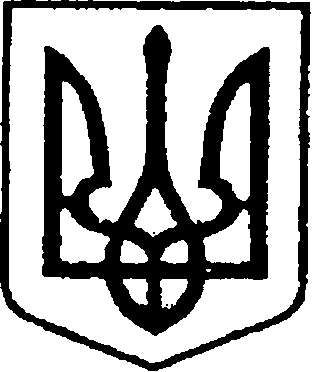 УКРАЇНАЧЕРНІГІВСЬКА ОБЛАСТЬН І Ж И Н С Ь К А    М І С Ь К А    Р А Д АВ И К О Н А В Ч И Й    К О М І Т Е ТР І Ш Е Н Н Явід 18 вересня 2019 року	           м. Ніжин	                                     № 302Про відзначення з нагодиДня машинобудівникаВідповідно до  статей 40, 42, 53, 59 Закону України «Про місцеве самоврядування в Україні», рішення Ніжинської міської ради Чернігівської області «Про внесення змін до рішення Ніжинської міської ради                            від 03 травня 2017 року №27-23/2017 «Про затвердження Положень                  про Почесну грамоту, Грамоту та Подяку виконавчого комітету Ніжинської міської ради» від 02.02.2018 р. №18-35/2018, Регламенту виконавчого комітету Ніжинської міської ради Чернігівської області VІІ скликання, затвердженого рішенням виконавчого комітету Ніжинської міської ради Чернігівської області VІІ скликання від 11.08.2016 р. №220, розглянувши клопотання директора ДП НВК «Прогрес» Матюхіна О.А., директора ТОВ «Ніжинський механічний завод» Галати М.В., директора ТОВ «Ніжин механізація» Хоречка І.М.                  з нагоди відзначення Дня машинобудівника, виконавчий комітет Ніжинської міської ради вирішив:  1.Нагородити Грамотою виконавчого комітету Ніжинської міської ради за високу професійну майстерність, сумлінну працю, досягнення найкращих результатів та з нагоди професійного свята – Дня машинобудівника України Шкарупу Олександра Миколайовича – інженера з ремонту енергетичної дільниці ТОВ «Ніжинський механічний завод».	2.Оголосити Подяки виконавчого комітету Ніжинської міської ради         за сумлінну працю, високий професіоналізм і досягнення найкращих результатів в роботі  та з нагоди відзначення професійного свята - Дня машинобудівника:2.1.Дмитренку Олександру Анатолійовичу – провідному інженеру-конструктору Центрального  конструкторського проектно-технологічного бюро «Точність»;2.2.Пухну Миколі Юрійовичу – плавильнику металу та сплавів 4-го розряду ливарного цеху ТОВ «Ніжинський механічний завод»;2.3.Мозговому Геннадію Миколайовичу – обрубувачу, зайнятому обробленням литва наждаком і ручним способом 2-го розряду ливарного цеху ТОВ «Ніжинський механічний завод»;2.4.Гайдамаку Ігорю Олеговичу – формувальнику ручного формування, який бере участь у литті металу 2-го розряду ливарного цеху    ТОВ «Ніжинський механічний завод»;2.5.Шовенку Валерію Федоровичу – слюсарю з механоскладальних робіт 4-го розряду заготівельної дільниці ТОВ «Ніжин механізація»;2.6.Дереці Володимиру Андрійовичу – токарю 4-го розряду механоскладальної дільниці ТОВ «Ніжин механізація»;2.7.Бугну Віктору Анатолійовичу – слюсарю-ремонтнику 6-го розряду ремонтно-інструментальної дільниці ТОВ «Ніжин механізація»;2.8.Тронь Марині Леонідівні – комірнику ремонтно-інструментальної дільниці ТОВ «Ніжин механізація».3.Відділу юридично-кадрового забезпечення апарату виконавчого комітету Ніжинської міської ради (Лега В. О.) забезпечити оприлюднення цього рішення протягом п’яти робочих днів з дати його прийняття                            на офіційному сайті Ніжинської міської ради.4.Відділу бухгалтерського обліку апарату виконавчого комітету Ніжинської міської ради (Єфіменко Н.Є.)  забезпечити виконання цього рішення у частині видачі бланків Грамоти, Подяк та рамок.5.Контроль за виконанням цього рішення покласти на керуючого справами виконавчого комітету Ніжинської міської ради Колесника С. О.Головуючий на засіданні виконавчогокомітету Ніжинської міської ради,перший заступник міського голови зпитань діяльності виконавчих органів ради			        Г.М. ОлійникПояснювальна запискадо проекту рішення виконавчого комітету «Про відзначення з нагоди Дня машинобудівника»Відповідно до ст. 40 Закону України «Про місцеве самоврядування                в Україні», рішення Ніжинської міської ради Чернігівської області «Про внесення змін до рішення Ніжинської міської ради  від 03 травня 2017 року №27-23/2017 «Про затвердження Положень про Почесну грамоту, Грамоту   та Подяку виконавчого комітету Ніжинської міської ради» від 02.02.2018 р. №18-35/2018 пропонуються кандидатури до нагородження Грамотою і Подяками виконавчого комітету Ніжинської міської ради до професійного свята – Дня машинобудівника. Проект рішення «Про відзначення з нагоди Дня машинобудівника» складається  з п’яти  розділів.Відділ юридично-кадрового забезпечення апарату виконавчого комітету Ніжинської міської ради, відповідно до Закону України «Про доступ до публічної інформації», забезпечує опублікування цього рішення протягом п’яти робочих днів з дати його підписання шляхом оприлюднення                               на офіційному сайті Ніжинської міської ради.Доповідати проект рішення на засіданні буде начальник сектора                      з питань кадрової політики відділу юридично-кадрового забезпечення апарату виконавчого комітету Ніжинської міської ради Чепуль Ольга Віталіївна.Начальник відділу юридично-кадровогозабезпечення апарату виконавчогокомітету Ніжинської міської ради                                                          В. О. Лега